PENGARUH PELAKSANAAN PROGRAM PELAYANAN SOSIAL TERHADAP KEBERFUNGSIAN SOSIAL LANSIA DI PANTI SOSIAL TRESNA WERDHA BUDI PERTIWI KOTA BANDUNG  Usulan PenelitianDiajukan untuk Memenuhi Salah Satu Syarat dalamMenempuh Ujian Sidang Sarjana Strata Satu (S1)Pada Jurusan Kesejahteraan SosialDisusun Oleh:ANDRI NUGRAHA142020007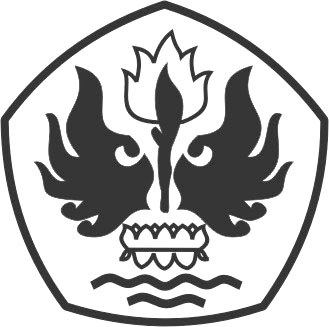 FAKULTAS ILMU SOSIAL DAN ILMU POLITIKJURUSAN KESEJAHTERAAN SOSIALUNIVERSITAS PASUNDAN2018